ПРОЕКТРЕШЕНИЕО внесении изменений в реестр муниципальных должностей муниципальной службы в Верхнеуслонском муниципальном  районе, утвержденный Решением Совета Верхнеуслонского муниципального района от 1 августа 2006 года № 7-80»В соответствии с Федеральным Законом № 131-ФЗ от 06.10.2003 года «Об общих принципах организации местного самоуправления в Российской Федерации», Законом Республики Татарстан № 45-ЗРТ  от 28.07.2004 года  «О местном самоуправлении в Республике Татарстан», Законом Республики Татарстан № 5-ЗРТ  от 17.01.2008 года «О муниципальной службе в Республике Татарстан», Законом Республики Татарстан № 114-ЗРТ от 22 ноября 2008 года «О реестре муниципальных должностей муниципальной службы в Республике Татарстан», Уставом муниципального образования «Верхнеуслонский муниципальный район», Совет Верхнеуслонского муниципального районаРешил:1. Внести в реестр муниципальных должностей муниципальной службы в Верхнеуслонском муниципальном  районе, утвержденный Решением Совета Верхнеуслонского муниципального района от 1 августа 2006 года № 7-80» следующие изменения:Пункт 1 раздела 1 Реестра дополнить абзацами следующего содержания:«Заместитель руководителя Исполнительного комитета по строительству, ЖКХ, связи и энергетике Исполнительного комитета муниципального района»;Заместитель председателя Палаты имущественных и земельных отношений муниципального района»;1.2. Абзац 6 пункта 4 раздела 1 Реестра исключитьПункт 3 Раздела 3 Реестра исключить.Утвердить текст Реестра муниципальных должностей муниципальной службы в Верхнеуслонском муниципальном районе в новой редакции (Приложение № 1).Председатель Совета,Глава Верхнеуслонского муниципального района                                              М.Г. Зиатдинов                                                                                                          Приложение № 1	к решению Совета 	Верхнеуслонского	муниципального района	от «25» апреля 2014 года	№ 46-____Реестрмуниципальных должностей муниципальной службы в Верхнеуслонском муниципальном  районеРаздел 1. Муниципальные должности муниципальной службы в Верхнеуслонском муниципальном районеВысшие муниципальные должности муниципальной службыРуководитель аппарата Совета муниципального района;Руководитель Исполнительного комитета муниципального района;Первый заместитель руководителя Исполнительного комитета муниципального района;Заместитель руководителя Исполнительного комитета по строительству, ЖКХ, связи и энергетике Исполнительного комитета муниципального района;Заместитель руководителя Исполнительного комитета по социально-экономическому  развитию муниципального района;Заместитель руководителя Исполнительного комитета по социально-культурным вопросам муниципального района;Управляющий делами Исполнительного комитета муниципального района;Председатель Финансово-бюджетной Палаты муниципального района;Заместитель председателя Финансово-бюджетной Палаты – начальник отдела бюджета Финансово-бюджетной Палаты муниципального района;Председатель Палаты имущественных и земельных отношений муниципального района;Заместитель председателя Палаты имущественных и земельных отношений муниципального района;Главные муниципальные должности муниципальной службыНачальник организационного отдела Совета муниципального района;Начальник отдела бухгалтерского учета и отчетности Совета муниципального района;Начальник юридического отдела Совета муниципального района;Начальник общего отдела Совета муниципального района;Начальник организационного отдела Исполнительного комитета муниципального района;Начальник юридического отдела Исполнительного комитета муниципального района;Начальник архивного отдела Исполнительного комитета муниципального района;Начальник отдела территориального развития Исполнительного комитета муниципального района;Начальник отдела ЗАГС Исполнительного комитета муниципального района;Начальник отдела по строительству, ЖКХ, связи и энергетике Исполнительного комитета муниципального района; Начальник отдела по делам молодежи и спорту Исполнительного комитета муниципального района;Начальник отдела архитектуры и градостроительства Исполнительного комитета муниципального района;Начальник общего отдела Исполнительного комитета муниципального района;Начальник отдела учета и отчетности Финансово-бюджетной Палаты муниципального района.Ведущие муниципальные должности муниципальной службыПомощник Главы муниципального района;Помощник Главы муниципального района по вопросам противодействия коррупции;Помощник руководителя Исполнительного комитета по мобилизационной работе;Заместитель начальника отдела учета и отчетности Финансово-бюджетной Палаты муниципального района.Старшие муниципальные должности муниципальной службыГлавный специалист  организационного отдела Совета муниципального района;Главный специалист юридического отдела Совета муниципального района;Главный специалист отдела по строительству, ЖКХ, связи и энергетике Исполнительного комитета муниципального района;Главный специалист отдела по строительству, ЖКХ, связи и энергетике Исполнительного комитета муниципального района;Главный специалист отдела по делам молодежи и спорту Исполнительного комитета муниципального района;Главный специалист отдела бюджета Финансово-бюджетной Палаты муниципального района;Главный специалист отдела бюджета Финансово-бюджетной Палаты муниципального района;Ведущий специалист общего отдела Совета муниципального района;Ведущий специалист отдела бухгалтерского учета и отчетности Совета муниципального района;Ведущий специалист отдела по делам молодежи и спорту Исполнительного комитета муниципального района;Ведущий специалист отдела территориального развития Исполнительного комитета муниципального района;Ведущий специалист отдела бюджета Финансово-бюджетной Палаты муниципального района;Ведущий специалист отдела бюджета Финансово-бюджетной Палаты муниципального района;Ведущий специалист Палаты имущественных и земельных отношений муниципального района;Ведущий специалист отдела ЗАГС Исполнительного комитета муниципального района;Младшие муниципальные должности муниципальной службыСпециалист 1 категории отдела бюджета Финансово-бюджетной Палаты муниципального района.Раздел 2. Муниципальные должности муниципальной службы  в сельских поселениях Верхнеуслонского муниципального района Высшие муниципальные должности муниципальной службыРуководитель Исполнительного комитета сельского поселения муниципального района;Заместитель руководителя Исполнительного комитета сельского поселения муниципального района;Секретарь Исполнительного комитета сельского поселения муниципального района.Раздел 3. Муниципальные должности муниципальной службы в муниципальном казенном учреждении «Отдел образования  Верхнеуслонского муниципального районаГлавные муниципальные должности муниципальной службы.Начальник муниципального казенного учреждения «Отдел образования Верхнеуслонского муниципального района»Ведущие муниципальные должности муниципальной службы.Заместитель начальника муниципального казенного учреждения «Отдел образования Верхнеуслонского муниципального района»Раздел 4. Муниципальные должности муниципальной службы в муниципальном казенном учреждении «Отдел культуры  Верхнеуслонского муниципального района.Главные муниципальные должности муниципальной службы.Начальник МКУ «Отдел культуры Верхнеуслонского муниципального района»;Старшие муниципальные должности муниципальной службы.Ведущий специалист  МКУ «Отдел культуры Верхнеуслонского муниципального района»;Председатель Совета,Глава Верхнеуслонского муниципального района                                                 М.Г. ЗиатдиновРЕСПУБЛИКА     ТАТАРСТАНСОВЕТ      Верхнеуслонского       муниципального района      422570,  село Верхний  Услон, ул. Чехова, д. 18     тел: (8843-79) 2-13-38, факс: (8843-79) 2-18-39E-mail: sovet.uslon@tatar.ru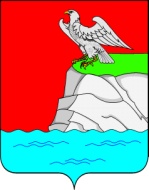 ТАТАРСТАН    РЕСПУБЛИКАСЫ  Югары Ослан муниципаль районы  СОВЕТЫ        422570, Югары Ослан авылы, Чехов ур., 18 нче йорттел: (8843-79) 2-13-38, факс: (8843-79) 2-18-39E-mail: sovet.uslon@tatar.ru        от «25» апреля  2014 года                           № 46-___